Стихи к 9 мая для дошкольников: 

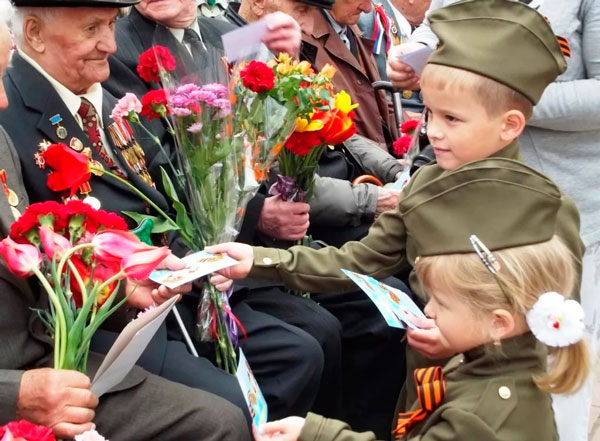 День Победы Сяду к деду на колени, тихо прошепчу: – Расскажи мне, милый деда, а я помолчу! Буду слушать все, что хочешь мне ты рассказать, И вертеться я не буду и перебивать! Про войну хочу послушать, как ты воевал, Как в бою таком далёком знамя ты спасал! Про друзей своих военных, деда, расскажи И в альбоме пожелтевшем фото покажи! Улыбнулся внуку деда и к груди прижал: – Расскажу про всё, конечно, раз уж обещал! Как войну мы пережили, как на смерть мы шли, Сколько верст исколесили в грязи и в пыли! Как врага с боями гнали мы с родной земли И не пяди не отдали – выжили, смогли! А теперь вот День Победы празднуем с тобой, Только в праздничном параде по команде: «В строй!» (Наталья Майданик)День Победы Майский праздник — День Победы Отмечает вся страна. Надевают наши деды Боевые ордена. Их с утра зовёт дорога На торжественный парад. И задумчиво с порога Вслед им бабушки глядят. (Белозеров Т.)

День Победы Мы встречаем день Победы, Он идёт в цветах, знамёнах. Всех героев мы сегодня Называем поимённо. Знаем мы: совсем не просто Он пришёл к нам – День Победы. Этот день завоевали Наши папы, наши деды. И поэтому сегодня Ордена они надели. Мы, идя на праздник с ними, Песню звонкую запели. Эту песню посвящаем Нашим папам, нашим дедам. Нашей Родине любимой Слава, слава в День Победы! (Абдулхак Игебаев)

*** Что за праздник? В небе праздничный салют, Фейерверки там и тут. Поздравляет вся страна Славных ветеранов. А цветущая весна Дарит им тюльпаны, Дарит белую сирень. Что за славный майский день? (Н. Иванова) *** На параде Ликует, празднуя Победу, Мой город в зареве цветном, И на параде вместе с дедом Мы, взявшись за руки, идём. Дед помнит, как в лихие годы, За Родину он рвался в бой. Как ради жизни и свободы Погиб его земляк-герой. Как жгли фашисты наши сёла, Спалить хотели города… А нынче дедушка весёлый – Минула страшная беда. Мелькнула яркая звезда, За ней другие засияли. Я не забуду никогда, Как наши деды воевали! (Елена Раннева) *** Победа Песни фронтовые, Награды боевые, Красные тюльпаны, Встречи ветеранов И салют в полнеба, Огромный, как Победа. *** Прабабушка Моя прабабушка седая, Такая милая, родная. Со мной играет, приголубит, Но вспоминать она не любит, Как воевала на войне, Вздохнёт и скажет мне: – Всего дороже мир и дети! А в День Победы, на рассвете, Свои достанет ордена, Слезу рукой смахнёт она. Наденет праздничный наряд, И с ней идём мы на парад! Идёт тихонечко она, С палочкой, болит спина. Горят на солнце ордена. Всех ветеранов чтит страна, За то, что защитили Русь! Горжусь прабабушкой, Горжусь! (Татьяна Петухова)

*** Что такое День Победы Что такое День Победы? Это утренний парад: Едут танки и ракеты, Марширует строй солдат. Что такое День Победы? Это праздничный салют: Фейерверк взлетает в небо, Рассыпаясь там и тут. Что такое День Победы? Это песни за столом, Это речи и беседы, Это дедушкин альбом. Это фрукты и конфеты, Это запахи весны… Что такое День Победы – Это значит – нет войны.

*** Салют Скорей, скорей одеться! Скорей позвать ребят! В честь праздника Победы Орудия палят. Вокруг все было тихо, И вдруг – салют! Салют! Ракеты в небе вспыхнули И там, и тут! Над площадью, Над крышами, Над праздничной Москвой Взвиваются все выше Огней фонтан живой! На улицу, на улицу Все радостно бегут, Кричат «Урра»! Любуются На праздничный Салют! (Ольга Высотская) *** День памяти День памяти – Победы праздник, Несут венков Живую вязь, Тепло букетов Красок разных, Чтоб не терялась С прошлым связь. И плиты скорбные согреты Цветов дыханьем полевым. Прими, боец, Как дар, всё это Ведь это нужно Нам, Живым. *** Старый снимок Фотоснимок на стене – В доме память о войне. Димкин дед На этом фото: С автоматом возле дота, Перевязана рука, Улыбается слегка… Здесь всего на десять лет Старше Димки Димкин дед. (С. Пивоваров) *** На радио Письмо я старался Писать без помарок: «Пожалуйста, сделайте Деду подарок…» Был долго в пути Музыкальный привет. Но вот подошёл И обнял меня дед – Пришла к нему в праздник 9 Мая Любимая песня его Фронтовая. *** У обелиска Застыли ели в карауле, Синь неба мирного ясна. Идут года. В тревожном гуле Осталась далеко война. Но здесь, у граней обелиска, В молчанье голову склонив, Мы слышим грохот танков близко И рвущий душу бомб разрыв. Мы видим их — солдат России, Что в тот далёкий грозный час Своею жизнью заплатили За счастье светлое для нас… *** Рассказ ветерана Я, ребята, на войне В бой ходил, горел в огне. Мёрз в окопах под Москвой, Но, как видите, — живой. Не имел, ребята, права Я замёрзнуть на снегу, Утонуть на переправах, Дом родной отдать врагу. Должен был прийти я к маме, Хлеб растить, косить траву. В День Победы вместе с вами Видеть неба синеву. Помнить всех, кто в горький час Сам погиб, а землю спас… Я веду сегодня речь Вот о чём, ребята: Надо Родину беречь По-солдатски свято!*** Никто не забыт «Никто не забыт и ничто не забыто» — Горящая надпись на глыбе гранита. Поблекшими листьями ветер играет И снегом холодным венки засыпает. Но, словно огонь, у подножья – гвоздика. Никто не забыт и ничто не забыто. (А. Шамарин) *** Дедушкины друзья Май… Вовсю щебечут птицы, И парад идёт в столице. В орденах шагают деды. Поздравляем с Днём Победы! Приходят к дедушке друзья, Приходят в День Победы. Люблю подолгу слушать я Их песни и беседы. Горят на солнце золотом Награды боевые, И входят в дом, В наш мирный дом, Дороги фронтовые. Я молча рядышком сижу, Но кажется порою, Что это я в прицел гляжу, Что я готовлюсь к бою. Приходят к дедушке друзья Отпраздновать Победу. Всё меньше их, Но верю я: Они опять приедут. *** Дедушкин портрет Бабушка надела ордена И сейчас красивая такая! День Победы празднует она, О войне великой вспоминая. Грустное у бабушки лицо. На столе солдатский треугольник. Дедушкино с фронта письмецо Ей читать и нынче очень больно. Смотрим мы на дедушкин портрет И разводим ручками с братишкой: — Ну какой, какой же это дед? Он же ведь совсем ещё мальчишка! (В. Туров) *** Нет войны Спать легли однажды дети – Окна все затемнены. А проснулись на рассвете – В окнах свет – и нет войны! Можно больше не прощаться И на фронт не провожать – Будут с фронта возвращаться, Мы героев будем ждать. Зарастут травой траншеи На местах былых боёв. С каждым годом хорошея, Встанут сотни городов. И в хорошие минуты Вспомнишь ты и вспомню я, Как от вражьих полчищ лютых Очищали мы края. Вспомним всё: как мы дружили, Как пожары мы тушили, Как у нашего крыльца Молоком парным поили Поседевшего от пыли, Утомлённого бойца. Не забудем тех героев, Что лежат в земле сырой, Жизнь отдав на поле боя За народ, за нас с тобой… Слава нашим генералам, Слава нашим адмиралам И солдатам рядовым – Пешим, плавающим, конным, Утомлённым, закалённым! Слава павшим и живым – От души спасибо им! (С. Михалков) *** Вечный огонь Над могилой, в тихом парке Расцвели тюльпаны ярко. Вечно тут огонь горит, Тут солдат советский спит. Мы склонились низко-низко У подножья обелиска, Наш венок расцвёл на нём Жарким, пламенным огнём. Мир солдаты защищали, Жизнь за нас они отдали. Сохраним в сердцах своих Память светлую о них! Как продолжение жизни солдат Под звёздами мирной державы Цветы на ратных могилах горят Венками немеркнущей славы. *** Салют Победе Салют и слава годовщине Навеки памятного дня! Салют Победе, что в Берлине Огнём попрала мощь огня! Салют её большим и малым Творцам, что шли путём одним, Её бойцам и генералам, Героям павшим и живым, Салют! *** Обелиски Стоят в России обелиски, На них фамилии солдат… Мои ровесники мальчишки Под обелисками лежат. И к ним, притихшие в печали, Цветы приносят полевые Девчонки те, что их так ждали, Теперь уже совсем седые. (А. Терновский) *** Погибшим и живым Погибшим – Быть бессменно на посту, Им жить в названиях улиц и в былинах. Их подвигов святую красоту Отобразят художники в картинах. Живым – Героев чтить, не забывать, Их имена хранить в бессмертных списках, Об их отваге всем напоминать И класть цветы к подножьям обелисков! *** Нужен мир Мир и дружба всем нужны, Мир важней всего на свете, На земле, где нет войны, Ночью спят спокойно дети. Там, где пушки не гремят, В небе солнце ярко светит. Нужен мир для всех ребят. Нужен мир на всей планете! *** Пусть будет мир! Пусть пулемёты не строчат, И пушки грозные молчат, Пусть в небе не клубится дым, Пусть небо будет голубым, Пусть бомбовозы по нему Не прилетают ни к кому, Не гибнут люди, города… Мир нужен на земле всегда! *** День Победы День Победы 9 Мая – Праздник мира в стране и весны. В этот день мы солдат вспоминаем, Не вернувшихся в семьи с войны. В этот праздник мы чествуем дедов, Защитивших родную страну, Подарившим народам Победу И вернувшим нам мир и весну! (Н. Томилина) *** Кто был на войне Дочь обратилась однажды ко мне: — Папа, скажи мне, кто был на войне? — Дедушка Лёня — военный пилот — В небе водил боевой самолёт. Дедушка Женя десантником был. Он вспоминать о войне не любил И отвечал на вопросы мои: — Очень тяжёлые были бои. Бабушка Соня трудилась врачом, Жизни спасала бойцам под огнём. Прадед Алёша холодной зимой Бился с врагами под самой Москвой. Прадед Аркадий погиб на войне. Родине все послужили вполне. Много с войны не вернулось людей. Легче ответить, кто не был на ней. *** Что такое День Победы Что такое День Победы? Это утренний парад: Едут танки и ракеты, Марширует строй солдат. Что такое День Победы? Это праздничный салют: Фейерверк взлетает в небо, Рассыпаясь там и тут. Что такое День Победы? Это песни за столом, Это речи и беседы, Это дедушкин альбом. Это фрукты и конфеты, Это запахи весны… Что такое День Победы – Это значит – нет войны. (А. Усачёв)
*** Поздравление дедушке к 9 мая Поздравляю дедушку С праздником Победы. Это даже хорошо, Что на ней он не был. Был тогда, как я сейчас, Маленького роста. Хоть не видел он врага — Ненавидел просто! Он работал, как большой, За горбушку хлеба, Приближал Победы день, Хоть бойцом и не был. Стойко все лишения снёс, Расплатившись детством, Чтобы в мире жил и рос Внук его чудесно. Чтоб в достатке и любви Наслаждался жизнью, Чтоб не видел я войны, Дед мой спас Отчизну. *** Медали Ветеран – боец бывалый, Повидал за жизнь немало. Он с отвагою в бою Защищал страну свою! В День Победы засверкали На груди его медали. На груди его — медали! Мы с сестрой их сосчитали. *** Пусть дети не знают войны Войны я не видел, но знаю, Как трудно народу пришлось, И голод, и холод, и ужас – Всё им испытать довелось. Пусть мирно живут на планете, Пусть дети не знают войны, Пусть яркое солнышко светит! Мы дружной семьёй быть должны!

*** Пусть сияет солнце над Землёй! День Победы – праздник всей страны! Празднуют и взрослые, и дети. Чтобы в мире не было войны, Человек Земли за всё в ответе. Пусть улыбнётся солнце на рассвете, И радостью прольётся в каждый дом. Пусть веселятся дети на планете. И будет ясным синий небосклон. Хоть сейчас мы маленький народ. Мир построить на Земле готовы. Чтоб сберечь планету от невзгод, Скинем мы с неё войны оковы. Чтоб услышать детский смех весной, В голубых объятиях эфира, Нужно дружно жить одной семьёй, Постараться всем народам мира. (Галина Рукосуева) *** Героям Победы — спасибо! СПАСИБО ГЕРОЯМ, СПАСИБО СОЛДАТАМ, Что МИР подарили, Тогда — в сорок пятом! Вы кровью и потом Добыли ПОБЕДУ. Вы молоды были, Сейчас — уже деды. Мы ЭТУ ПОБЕДУ — Вовек не забудем! Пусть МИРНОЕ солнце Сияет всем людям! Пусть счастье и радость Живут на планете! Ведь мир очень нужен — И взрослым, и детям! (Ольга Маслова, г. Санкт-Петербург) *** У дедушки Сегодня дедушка со мной. Он у меня большой Герой. Я трогаю медали и ордена рукой – Вон ту под Курском дали, А орден – под Москвой. За бой один рисковый Отмечен дед под Псковом. Читаю горделиво: «За взятие Берлина!»… Сегодня День Победы – Я деда обниму, Послушаю беседы Про страшную войну. (Анатолий Мохорев) *** Пусть будет мир Как надоели вОйны на свете, Гибнут солдаты и малые дети, Стонет земля,когда рвутся снаряды, Матери плачут и плачут комбаты. Хочется крикнуть: » — Люди, постойте, Войну прекратите, живите достойно, Гибнет природа и гибнет планета, Ну неужели вам нравится это ??? » Война — это боль, это смерть, это слёзы, На братских могилах тюльпаны и розы. Над миром какое-то время лихое, Где правит война, никому нет покоя. Я вас призываю, нам всем это нужно, Пускай на земле будет мир, будет дружба, Пусть солнце лучистое всем нам сияет, А войн — НИКОГДА и НИГДЕ не бывает !!! (Ольга Маслова, г. Санкт-Петербург) *** Я жив! На месте руки, ноги! Я вкусно ем, и регулярно сплю! Я ваш потомок, я один из многих, Родимые мои, я вас люблю! Вот мы порой на жизнь свою в обиде, Проблем, долгов — непаханое поле! Никто из нас воочию не видел, Что выпало, тогда на вашу долю! Мы знаем книги, фильмы про победу, Историков слова звучат невнятно! Мне ближе к сердцу разговоры с дедом, Насквозь пронзая фактами до пяток! Вот где беда! Вот где стальная воля! Вот боль потерь, от края и до края! Они за нас пролили реки крови, Нам в светлый путь дорогу пробивая! Я помню тебя дед, хоть ты не с нами, И до сих пор свежа на сердце рана! Я свято верю, все вы ангелами стали, Вам память вечная! Родные ветераны… *** Ещё тогда нас не было на свете Ещё тогда нас не было на свете, Когда гремел салют из края в край. Солдаты, подарили вы планете Великий Май, победный Май! Ещё тогда нас не было на свете, Когда в военной буре огневой, Судьбу решая будущих столетий, Вы бой вели, священный бой! Ещё тогда нас не было на свете, Когда с Победой вы домой пришли. Солдаты Мая, слава вам навеки От всей земли, от всей земли! Благодарим, солдаты, вас За жизнь, за детство и весну, За тишину, За мирный дом, За мир, в котором мы живём! (М. Владимов)

